Bygg en rondell i centrum av GodbyRondeller är generellt en bättre lösning än en fyrvägskorsning. Risken för allvarliga skador minskar. Vid en välfungerande rondell tvingas fordonen att sänka hastigheten och därigenom ökar trafiksäkerheten. Rondeller ger dessutom bättre framkomlighet och är bättre för miljön eftersom fordonen behöver stanna i mindre grad än vid en traditionell korsning.I Godby centrum sker många olyckor och dagligen sker sk "fem-före-olyckor".FÖRSLAGRubrik i den allmänna motiveringen: TrafiksäkerhetSida:37 Tillägg till motiveringen: ”Under året inleds planering av en rondell i centrala Godby.”Moment: 976000 Infrastrukturinvesteringar (R) (s 193)Tillägg till motiveringen: ”Under året inleds planering av en rondell i centrala Godby.”Mariehamn den 12 november 2018Britt LundbergJörgen Pettersson		Veronica ThörnroosRunar Karlsson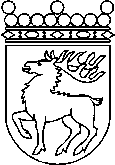 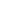 Ålands lagtingBUDGETMOTION nr   40/2018-2019BUDGETMOTION nr   40/2018-2019Lagtingsledamot DatumBritt Lundberg m.fl.2018-11-12Till Ålands lagtingTill Ålands lagtingTill Ålands lagtingTill Ålands lagtingTill Ålands lagting